Доклад«Социализация личности подростка через ролевые и деловые игры на уроках иностранного языка»Социализация – процесс становления личности, обучения и усвоения индивидом ценностей, норм, установок, образцов поведения, присущих данному обществу, социальной общности, группе.Социализация осуществляется как в ходе целенаправленного воздействия на человека в системе воспитания, так и под влиянием широкого круга других воздействующих факторов (семейного и внесемейного общения, искусства, средств массовой информации и др.)Подросток – период в развитии человека, переходный этап между детством и взрослостью. ООН определяет подростковый возраст от 10 до 19 лет:ранний подростковый возраст – 10-14 летпоздний подростковый возраст – 15-19 летФГОС основного общего образования ориентирован на становление личностных характеристик выпускника («портрет выпускника основной школы»):осознающий и принимающий ценности человеческой жизни, семьи, гражданского общества, многонационального российского народа, человечества;социально активный, уважающий закон и правопорядок, соизмеряющий свои поступки с нравственными ценностями, осознающий свои обязанности перед семьей, обществом, Отечеством;уважающий других людей, умеющий вести конструктивный диалог, достигать взаимопонимания, сотрудничать для достижения общих результатов;ориентирующийся в мире профессий, понимающий значение профессиональной деятельности для человека в интересах устойчивого развития общества и природы и т.д.В соответствии с ФГОС основного общего образования личностные результаты освоения основной образовательной программы основного общего образования должны отражать:…4) формирование осознанного, уважительного и доброжелательного отношения к другому человеку, его мнению, мировоззрению, культуре, языку, вере, гражданской позиции, к истории, культуре, религии, традициям, языкам, ценностям народов России и народов мира; готовности и способности вести диалог с другими людьми и достигать в нем взаимопонимания;5) освоение социальных норм, правил поведения, ролей и форм социальной жизни в группах и сообществах, включая взрослые и социальные сообщества; участие в школьном самоуправлении и общественной жизни в пределах возрастных компетенций с учетом региональных, этнокультурных, социальных и экономических особенностей;6) развитие морального сознания и компетентности в решении моральных проблем на основе личностного выбора, формирование нравственных чувств и нравственного поведения, осознанного и ответственного отношения к собственным поступкам;7) формирование коммуникативной компетентности в общении и сотрудничестве со сверстниками, детьми старшего и младшего возраста, взрослыми в процессе образовательной, общественно полезной, учебно-исследовательской, творческой и других видов деятельности;10) осознание значения семьи в жизни человека и общества, принятие ценности семейной жизни, уважительное и заботливое отношение к членам своей семьи…Программа воспитания и социализации обучающихся является частью Примерной основной образовательной программы основного общего образования (одобрена решением федерального учебно-методического объединения по общему образованию, 8.04.2015 № 1/15). В программе воспитания и социализации обучающихся (п. 2.3.1.Цель и задачи духовно-нравственного развития, воспитания и социализации обучающихся) содержится определение  термина «социализация», где охарактеризованы процессы социального взаимодействия человека с другими людьми, с социальными общностями и предполагает приобретением обучающимися социального опыта, освоение основных социальных ролей, норм и правил общественного поведения; социализация разворачивается в пространстве образовательных организаций и в семье.В п. 2.3.6. Программы воспитания и социализации обучающихся определены основные формы организации педагогической поддержки социализации обучающихся, среди которых:психолого-педагогическое консультированиеметод организации развивающих ситуацийситуационно-ролевые игры и др.В контексте вышесказанного, на уроке английского языка особенно актуально применение активных методов социально-психологического обучения. Основные виды игровых методов обучения:деловые игрыпроблемно-деловые игрыинновационные игрыролевые игрыситуационные игрыучебные игрыпсиходрамасоциодрамаСледует принимать во внимание особую «двуплановость»  игровых методов обучения, которые с одной стороны решают ряд игровых задач, а с другой выполняют традиционные задачи по обучению, воспитанию и социализации участников игр.Применяя в практике обучения ряд игровых методов обучения, следует четко разделять ролевые и деловые игры.Пример применения ролевой игры «Let’s travel abroad»в ходе урока в 5 классе (УМК Spotlight, Module 10, Урок 10a «Travel and Leisure»)Регламент ролевой игры:Цели ролевой игры «Let’s travel abroad»Spotlight – 5, Module 10, Урок 10a «Travel and Leisure»Предметные (ориентированные на достижение предметных результатов обучения):развивать умение вести диалог-расспрос, развивать умение делать монологическое высказывание,развивать лингвистическую, учебно-познавательную, компенсаторную и компетенции.Развивающие (ориентированные на достижение метапредметных результатов обучения):совершенствовать способы межличностного взаимодействия,развивать умения самонаблюдения, самоконтроля и самооценки;развивать воображение при моделировании ситуаций общения;развивать социокультурную компетенцию,мотивировать обучающихся к дальнейшей работе по теме «Путешествия заграницу».Воспитательные (ориентированные на достижение личностных результатов обучения):воспитывать уважение к другим странам мира, их традициям, культуре.Применяя игровые методы, следует учитывать ряд существенных особенностей:Игра должна соответствовать имеющимся у детей знаниям. Особенно важно учитывать возрастные особенности и принцип от простого к сложному.Интерес к играм, требующим напряженной мыслительной работы, есть далеко не у всех детей.Учитель не является главной фигурой в ходе ролевой или деловой игры.Однако при всей кажущейся сложности организации и использования ролевой и деловой игры, учитель всегда получит положительный эффект применения ролевых и деловых игр в контексте социализации подростка:Опыт проигрывания ролей влияет на формирование характера ребёнка, так как затрагивает его эмоциональную сферу.Принятые роли позволяют устранять такие факторы, как стеснение, скованность, избегать стрессовых ситуаций.Нормы, включенные в принятую роль, становятся источником развития морального поведения обучающегося. Роль может помочь подростку освоить ценности мира взрослых, ввести его в этот мир.Ролевые игрыДеловые игрыВ ходе ролевой игры отрабатывается тактика поведения и действий отдельного человека или персонажа, выполнение функций и обязанностей конкретного лица.Примеры: «В магазине», «На экскурсии», «В кафе» и др.Главная цель состоит в формировании комплекса знаний и умений для выработки стратегии и тактики, чаще всего, профессионального общения.Примеры: «Talk show», «Choosing a profession».Главное преимущество:воспроизведение в учебных целяхреально существующих ситуацийГлавное преимущество:воспроизведение в учебных целяхреально существующих ситуацийОрганизационный момент – 2-3 минуты. Встреча туристов с турагентами, обсуждение туров – 20-25 минут.Решение посетителей о выборе тура/ или отказе с аргументацией своей позиции – 8-10 минут.Рефлексия – 4-5 минут.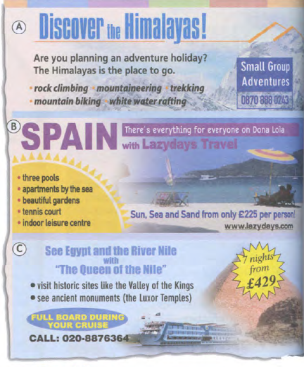 